OBJEDNÁVKA INZERCE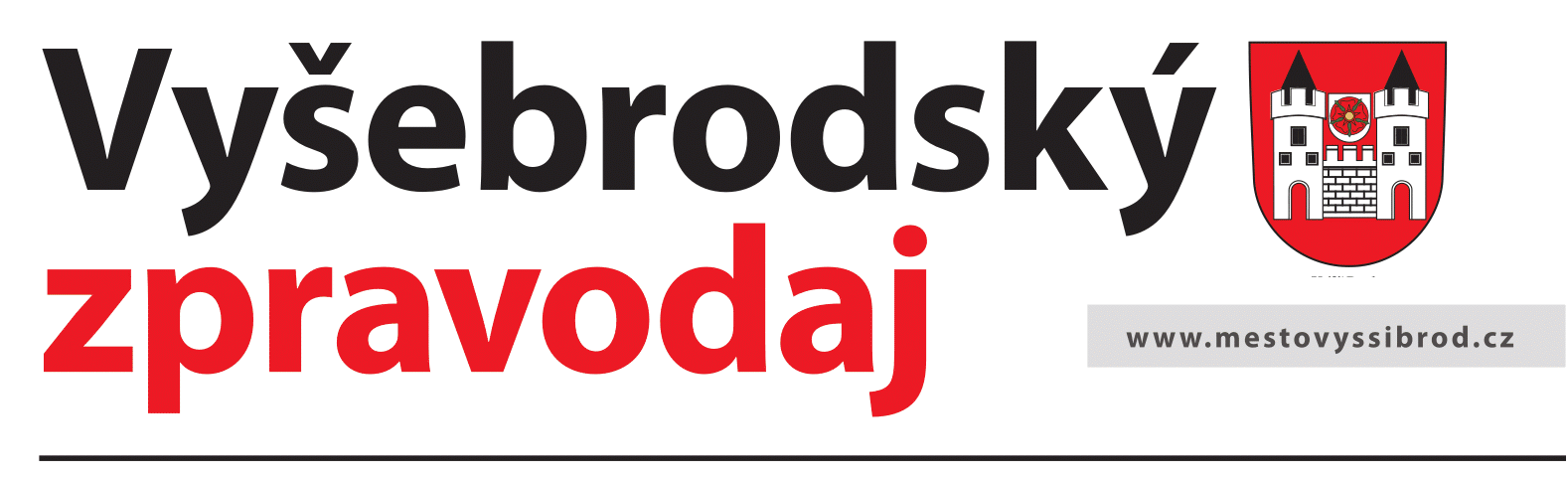 ZADAVATEL:*pokud se shoduje s adresou/sídlem, nevyplňuje se
TIP INZERCE:
(ceny jsou konečné a je uvedena vždy cena za otištění v jednom vydání)**zaškrtněte vybranou inzerciVYDÁNÍ, VE KTERÉM BUDE INZERCE OTISKNUTA***:***vyplňte ve formátu měsíc vydání/rok, např.: 1/2022 (při opakování např.: 1-3/2022)									_________________________
									            Razítko / podpis					1) Jméno, příjmení / název2) Adresa / sídlo 3) Telefon / mail4) Fakturační adresa*5) IČO6) Souhlasím se zasláním faktury na moji mailovou adresu. ANO                         NE                                                  Faktury zasílejte na mail: ________________________@________________ RozměrCena běžná**Cena s opakováním**
(3 po sobě jdoucí vydání a víc)CELÁ STRANA A4
(180 x 249 mm)  2 200,-- Kč	  1 900,-- Kč1/2 STRANY A4	(180 x 122 mm; 88 x 249 mm)   1 300,-- Kč  1 100,-- Kč1/3 STRANY A4
(180 x 80 mm;43 x 249 mm)  1 100,-- Kč     900,-- Kč1/4 STRANY A4
(88 x 122 mm;180 x 60 mm)     900,-- Kč     700,-- Kč1/8 STRANY A4
(90 x 60 mm)     500,-- Kč     400,-- KčŘádková inzerce
(max. 150 znaků textu)       50,-- Kč